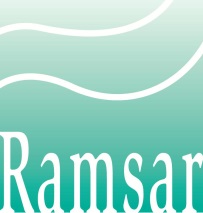 Orden del día modificado: Taller de colaboración de las iniciativas Regionales de Ramsar junto con la Secretaría de la Convención de RamsarDomingo 22 de noviembre de 2015 – Secretaría de la Convención de Ramsar, Gland (Suiza)Aplicación eficaz de la Convención de Ramsar y de su Cuarto Plan Estratégico (2016-2024)ObjetivosLa Convención de Ramsar sobre los Humedales reconoce la importancia de las iniciativas regionales para el fomento de los objetivos de la Convención y para aumentar la capacidad para la ejecución de su Plan Estratégico desde 2002 (COP8). Esto ha sido resaltado recientemente por la Resolución XII.8 de la Conferencia de las Partes celebrada en el Uruguay en junio de 2015 (COP12). Los objetivos de la presente reunión son los siguientes:Fortalecer los vínculos entre las iniciativas regionales, promoviendo la cooperación y colaboración regional e internacional, junto con la Secretaría de Ramsar.Examinar y revisar los Lineamientos Operativos destinados a las Iniciativas Regionales para apoyar la aplicación de la Convención, aprobados para 2013-2015 a través de la Decisión SC46-28 del Comité Permanente, teniendo en cuenta aspectos de gobernanza, capacidad, recaudación de fondos y enfoques basados en programas en consonancia con el Plan Estratégico de Ramsar (Resolución XII.8, párrafo 9).Publicitar las iniciativas regionales como medios operativos para apoyar la aplicación de los objetivos de la Convención de Ramsar con el fin de complementar los esfuerzos de las Autoridades Administrativas de Ramsar en el plano nacional y de las mismas iniciativas regionales y preparar una estrategia de comunicaciones con este fin (Resolución XII.8, párrafo 18).Evaluar en colaboración los logros de las iniciativas regionales en la provisión a las Partes en sus regiones de beneficios técnicos, administrativos y de colaboración, así como su efectividad y eficiencia, y analizar los puntos débiles y fuertes y las dificultades de implementación y gestión de las iniciativas regionales (Resolución XII.8, párrafo 21).Productos y resultados de la reuniónMayor colaboración e intercambio de información.Revisión de los Lineamientos Operativos.Formulación de una propuesta de estrategia de comunicaciones para publicitar la labor de las iniciativas regionales. Preparación de un informe de evaluación sobre los logros y las lecciones aprendidas en la aplicación y el manejo de las iniciativas regionales de Ramsar.Propuesta de orden del día09:00	BienvenidaBienvenida a cargo del Secretario GeneralBreve presentación de los participantes – Secretaria General Adjunta (SGA)Presentación y aprobación del programa del día – Secretario General9:30	Mejora de los Lineamientos Operativos destinados a las iniciativas regionalesPresentación de los Lineamientos revisados propuestos – SGA y Tobias Salathé10:00	Presentación de los elementos de una propuesta de plan de comunicaciones para las iniciativas regionales – Camilla Chalmers10:30	Descanso10:45	Intercambio de ideas en grupos reducidos – vuelta a la sesión plenaria antes de separarse en grupos (véase el anexo adjunto para consultar los grupos y las salas)Cuestiones pendientes respecto de los Lineamientos OperativosCómo comunicar mejor la labor de las iniciativas regionales a escala regional y mundial12:30	Almuerzo (evento paralelo opcional sobre desarrollo de capacidad – Universidad de Wageningen: “Capacity building for and with Ramsar and the Regional Initiatives - Example of Dutch support and ideas for the future”)13:30	Informe de la sesión en grupos reducidos – vuelta a la sesión plenariaCada relator informa sobre los aspectos principales de la sesión en grupos (5 minutos por grupo)Discusión en plenaria moderada por la Secretaria General Adjunta14:10 	Informe de evaluación sobre los logros y las lecciones aprendidas – Tobias SalathéResumen del informe de evaluación y sus principales conclusionesObservaciones para mejorar el informe14:40	Intercambio de ideas en grupos reducidos (mismos grupos y salas que en la sesión de mañana)Observaciones sobre el informe de evaluaciónOrganización de la coordinación y colaboración futuras entre las iniciativas regionales, la Secretaría de Ramsar, el GECT, el Grupo de Trabajo sobre CECoP y el Grupo de supervisión de las actividades de CECoP.16:00 	Descanso16:30	Informe de la sesión en grupos reducidosCada relator informa sobre los aspectos principales de la sesión en grupos (5 minutos por grupo) sobre propuestas de medidas concretas que se deberían tomar17:30	Elaboración y aprobación de las conclusiones – Secretario GeneralDeterminación de los próximos pasos a seguir y propuestas concretas para el seguimiento o reuniones futuras18:00 	Clausura de la reuniónDocumentos de antecedentes:Resolución XII.8 - Iniciativas regionales para 2016-2018 en el marco de la Convención de RamsarResolución XII.2 – El Plan Estratégico de Ramsar para 2016-2024Lineamientos Operativos para 2013-2015 destinados a las Iniciativas regionales (aprobados por la 46ª reunión del Comité Permanente en abril de 2013)(nuevo) Propuesta de Lineamientos Operativos para 2016-2024 destinados a las iniciativas regionales de RamsarCuestionario para analizar los logros de las iniciativas regionales hasta 2015Plan de acción de CECoP (versión de la 51ª reunión del CP)Plan de trabajo del GECTAnexo: Pequeños grupos y salasGRUPO A (Sala: Red List A)GRUPO B (Français) (Sala: Red List B)Moderador: LewRelator: Por determinarModerador: PaulRelator: Por determinarCENTROS REGIONALES RAMSAR En francés sin interpretaciónRAMCEARRC-CWARRC-EACREHOWacoWetNigerWetMedWetGRUPO C (Español) (Sala: Wetlands)GRUPO D (Sala plenaria)Moderador: MaríaRelator: Por determinarModerador: TobiasRelator: Por determinarEn español sin interpretaciónEn inglés sin interpretaciónHumedales AltoandinosLa PlataManglares y CoralesCariWetCWINordBalWetBlack & Azov Sea